Стартовали летние спортивные сельские игры. Участия приняли 12 команд муниципальных образований. Команда Тайтурского МО вошла в тройку победителей по городошному спорту. Результаты  зачтены в турнирную таблицу летних сельский спортивных игр 2018.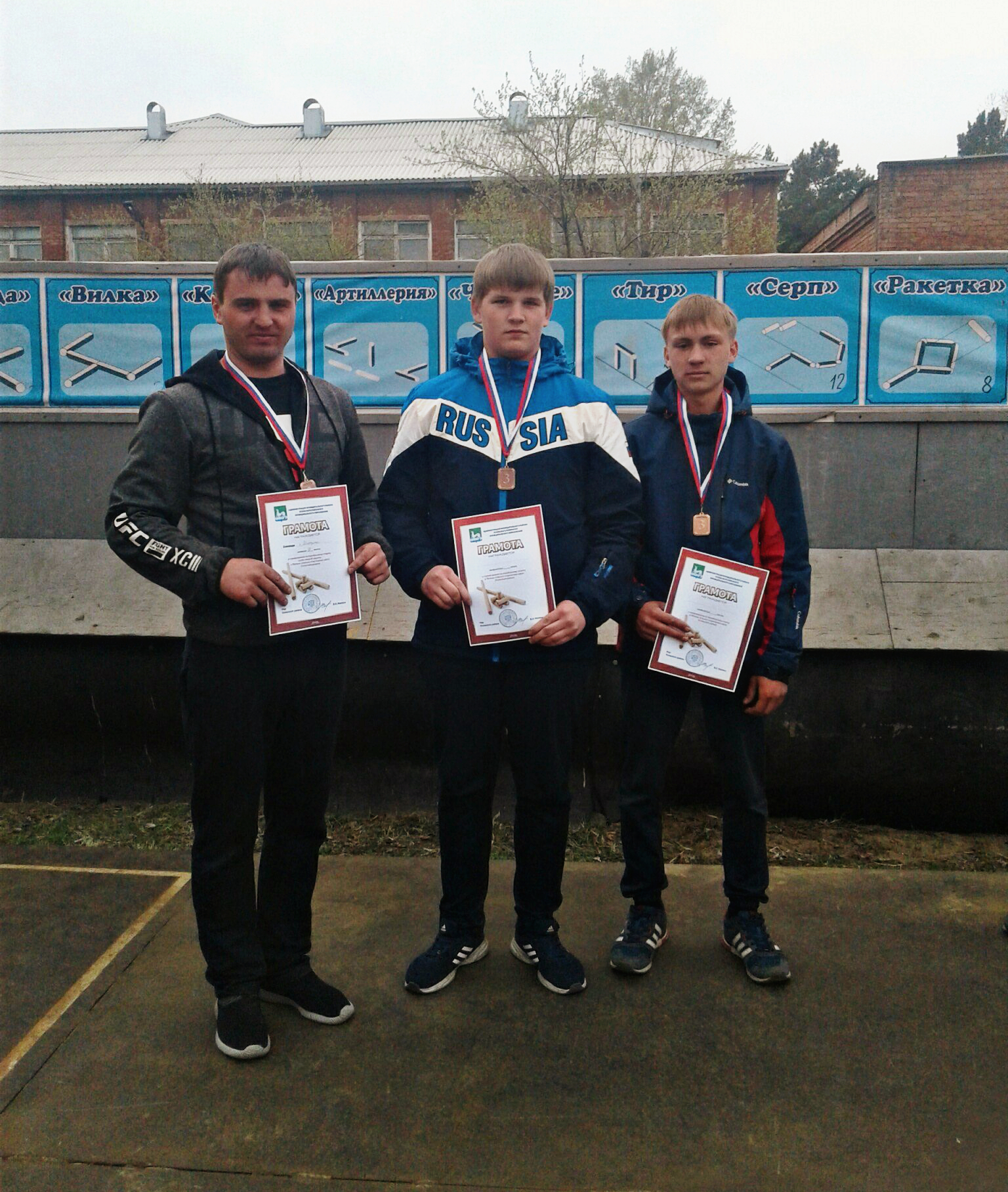 